FORMULARIO DE CAMBIOS Y DEVOLUCIONESPara dar trámite a cualquier solicitud de cambio o devolución es indispensable enviar esteformulario junto con las prendas a nuestra sede administrativa ubicada en la Ciudad dePereira en la Carrera 19 #10-89, dentro de los 10 días calendario siguientes a la recepciónpara cambios; y dentro de los 5 días hábiles siguientes a la recepción para devolución.DATOS CLIENTE:ARTICULOS DEVUELTOS:OPCION 1: ARTICULOS SOLICITADOS EN CAMBIO:􀀀 Solicito a cambio los siguientes artículos:Si el valor de los artículos solicitados fuera superior que el de los artículos devueltos, DOS AMORES le mandará un link para el pago del excedente. En el caso contrario, se le propondrá reembolso de la diferencia o un bono de compra por el valor de la compra + los gastos de envíos ($9.000) para usar en una futura compra.OPCION 2: SOLICITUD DE REEMBOLSO􀀀 Deseo hacer uso de mi derecho de retracto y obtener el reembolso----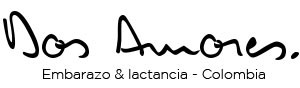 Nit 7001002495-10Linea de atención al cliente 018000 51 83 99contacto@2amores.comFecha:Nombres cliente:Nombres cliente:Numero de pedido:Correo electrónico:Telefono:N° referenciaNombre articuloValorTotal:N° referenciaNombre articuloValorTotal: